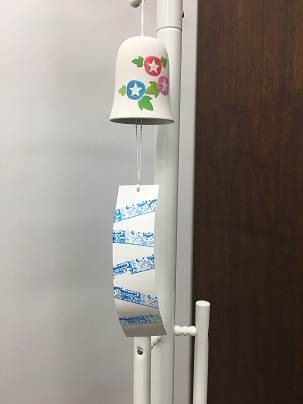 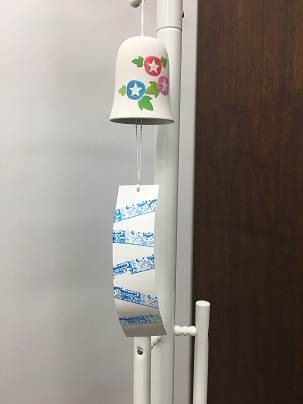 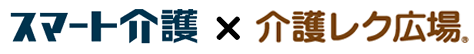 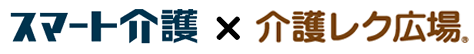 作り方・風鈴にパンチカットペーパーを紙用ボンドで貼る・短冊にデコルノでスタンプする・出来上がったものを吊るして楽しむ